OFFICE USE ONLYEntry form and Registration fee receivedInvoice sentPayment receivedCornwall Cricket Board Ltd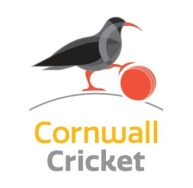 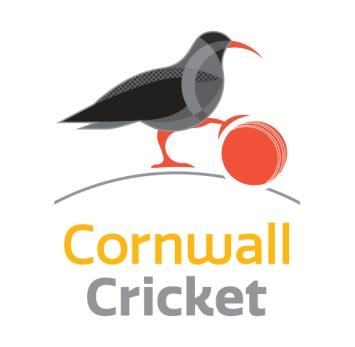 College Road, Truro TR1 3XXMustafa ShaikhCricket Centre Manager      07429720027ccm@cornwallcricket.co.uk   Entry Form Cornwall Cricket Board Senior Indoor 6-a-Side League 2021Closing date 24th September 2021Please one form per team_____________________________________________________________________________________________________________Matches will be played Sunday afternoon/evenings at the Cricket Centre.Please state what competition you wish to enter:Knock out Cup competition (Usually pre-Christmas)YES or NO – please note winners will represent Cornwall in ECB competitionLeague (Tiered) Competition (New Year)YES or NODo you wish to be in the higher tier?Do you wish to be in the  lower tier?An appropriate competition will be devised subject to the number of teams entering and communicated to clubs accordingly. In 2019- we ran a Super six tier for 6 clubs(home and away fixture) and a Super Nine tier (one game against Teams).We enclose the sum of £110 per Team  (Administration Fee: £10, First four games match fees: £100) - cost per match will be £25 per game per Team. We would like clubs to commit to the Cup/League programme by paying initially a little more upfront. In 2019 - 17 matches were cancelled impacting on the Competition/Match play and on costs associated with Hall hire/Duty staff/Umpire expenses where applicable). Failure to turn up for matches will result in fees being applied.Payment with entry is required for your registration.  Later, an invoice will be sent for the remaining games around December and April.  Weekly payment will not be accepted. Please make cheques payable to:Cornwall Cricket Board Ltd or via BACS Account Number 15169944 Sort Code 54:10:38. Please statename of Team/Entry fee CCB Indoor 2021 on your chosen method of paymentWhen completed, please send this form with payment or confirming BACS payment to: Mustafa Shaikh, CCM at the above address or via email by the closing date.CLOSING DATE FOR ENTRIES : FRIDAY 24th  SEPTEMBER  2021Cornwall Cricket Board Data Protection Statement:  “Cornwall Cricket Board will hold the details provided on this form with other information it holds about you and will use this for the following purposes:If you decide to opt in, your information will be used for the purposes of running senior and youth cricket, in such areas as the Cornwall Cricket handbook and the website, Cricket Leagues, Cricket Competitions, Cricket Events, Coaching Programmes, Cricket News, Coaching and School, Educational Material, Club Grant & Product Information. Cornwall Cricket at times need to pass your details on to the England and Wales Cricket Board, for the purposes of running league cricket, research and official courses. We do not pass personal information on to third parties, such as businesses for income generation purposes. Your information will be stored securely by the Cornwall Cricket Board on password protected computer system through Truro College and Google, double verification security processes. CCB also use filing cabinets where data handlers have access only.To ‘Yes’ to consent or ‘No’ to not consent to the CCB using and storing your personal data for the purposes as laid out above:                     Cornwall Cricket Board         YES                NO                ECB                                   YES            	NO        	You are entitled to a copy of your personal data (a small fee will be payable) and to correct any inaccuracies in it. "I have read and agree to the terms and conditions.Name:Signed:Date: